RISIKOVURDERING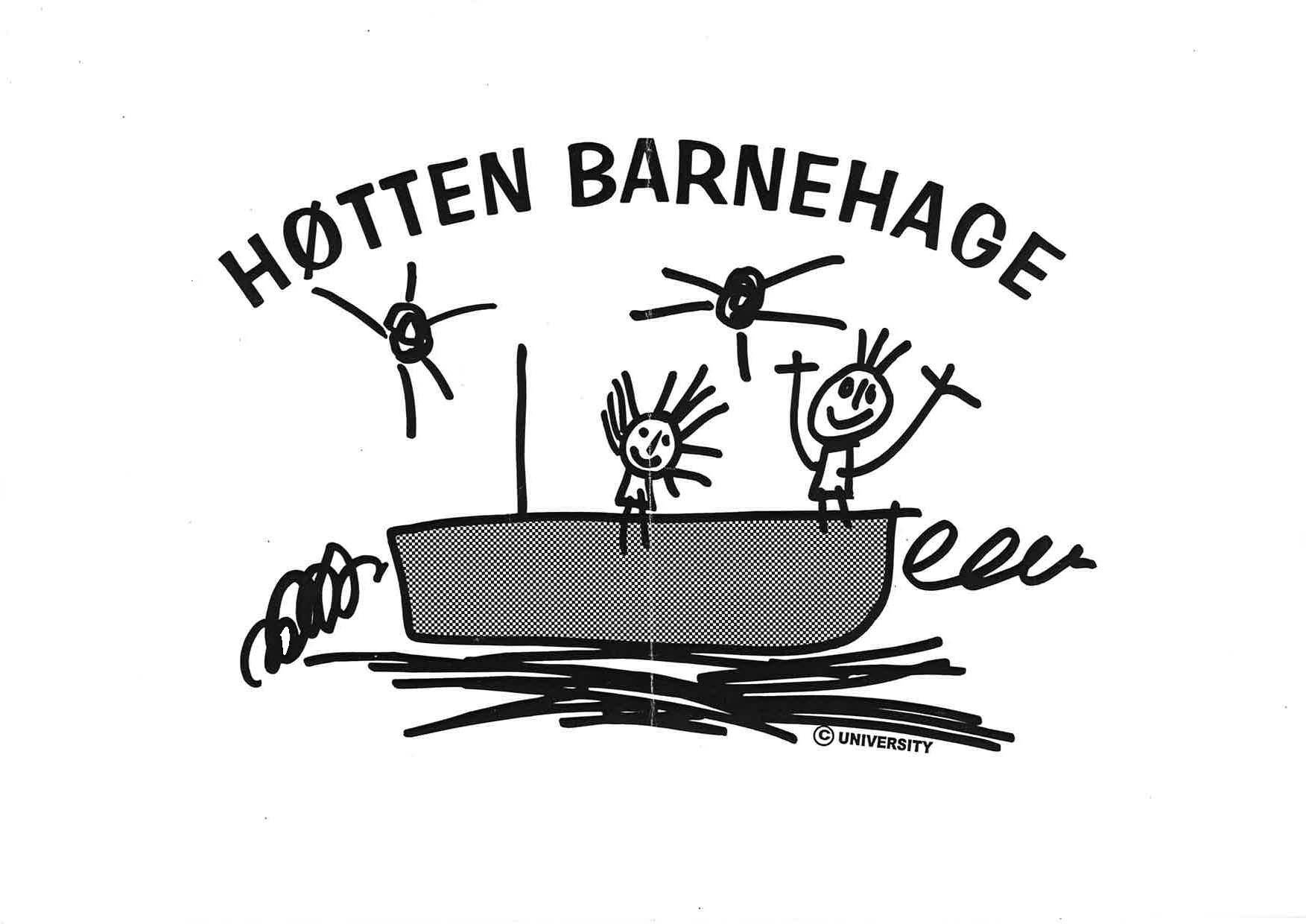 UTFLUKT i Høtten BarnehageVurderingen tatt av/dato: Mål for utflukten:Tenkelig konsekvens:Konsekvensutredning:Konsekvensutredning:Konsekvensutredning:Konsekvensutredning:Konsekvensutredning:Konsekvensutredning:KonsekvensSannsynlighetUfarligFarligKritiskMeget kritiskKatastrofaltSvært sannsynligMeget sannsynligSannsynligMindre sannsynligLite sannsynligTiltak:Ansvarlig: